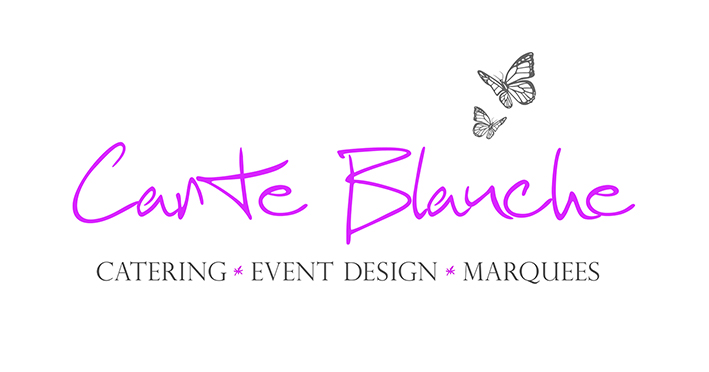 2021-22We pride ourselves on our canapes, always seeking out new flavours and ideas we can make in miniature form. The emphasis is always on making them taste wonderful, look amazing and yet still be easy to eat!Hot Meat CanapesMango & Chili Peri Peri Chicken with Sweetcorn & Red Pepper Aioli in a Crisp CupSpiced Duck Confit with Butternut Squash, Crisp Pancetta & Star Anise JellyDuck Confit Lollipops with Plum Dipping Sauce planted in a bed of Cress & FlowersSteak Diane with Wild Mushrooms, Truffled Mash & Baby Roast TomatoSlow-cooked Beef Shin Croquette with Pickled Mushroom KetchupMini Steak and Chips with Mushroom Duxelles, Roast Baby Tomato & BéarnaiseSeared Peppered Beef Skewers with Béarnaise Sauce in a Shot GlassBraised Brisket, Porcini & Miso in Spring Roll Pastry with a Truffled Mash DipCurried Chicken Croquette with Panko Breadcrumbs & Mint Raita on a willow skewerButter Chicken on a Naan Toast with Minted Raita & Mango ChutneyQuails Eggs Ranchero with Air-dried Ham, Avocado, Spicy Tomato Sauce & Sour CreamSpicy Pulled Pork in a Crisp Crackling Choux Bun with Chilli Sauce & Sour CreamSlow-cooked Brined Pork Belly, Corn Puree & Crisp Bacon in a Corn BasketTiny Venison Burger with Stilton & Orange Relish in a Red Velvet Brioche BunPancetta, Mac & Cheese Croquettes on little willow skewersRoast Beef in a Mini Yorkshire with Caramelised Onion & HorseradishQuails Egg Benedict with Crispy Bacon & Hollandaise Sauce in a Crisp Toast CupQuails Eggs Scotch Eggs with Chorizo Sausage Meat & Rocket AioliChicken Pinchitos with Smoked Paprika & Cumin with Romesco SauceBuntingford Sausage Toad in the Hole with Bubble & Squeak & Red Wine Onion PureeHaggis Gyoza with a Creamed Neep & Tattie DipCold Meat CanapesChicken Caesar Salad in a Garlic Toast Basket with Quails Egg, Crisp Bacon & Parmesan Chipotle Chicken Salad with Avocado, Mango, Lime & Chilli in a Crisp Corn BasketChicken & Ham Hock Ballotine with Apricot Gel & Crisped Bacon on a Celery Seed CrackerParma Ham with Slow Roast Tomato, Burrata & Salsa Verde on a Basil CrispBeef Tartare with Quails Egg & Cornichons on a Horseradish & Poppy Seed SableChicken Liver Parfait with Apple Membrillo on a Fennel & Sesame crispCrisped Chicken Skin with Sobresada, Goats Cheese, Quince Membrillo and Borage Flower Chicken Rillettes with Fennel and Carrot Kimchi on a Crisp Corn WaferProsciutto & Roast Peach with Gorgonzola & Rocket on a Mini GaribaldiBLT - Roast Cherry Tomato, Crisped Parma Ham, Lettuce & Mayo in a Crisp Toast CupVenison Carpaccio with Horseradish Cream & Blackberry Gel on a Parsnip WaferSobresada & Goats Cheese on a Mini Hazelnut & Raisin Toast with Drizzled Honey & MintSmoked Duck with Blackberry Gel, Cambridge Blue & Mizuna on a Crisp Duck Skin SableJamon Iberico with Fresh Fig, Fig Relish & Burrata on a Crisp Walnut ToastJamon Iberico wrapped Asparagus with Red Pepper Aioli planted in a Moss GardenBeef Carpaccio with Salsa Verde, Roast Cherry Tomato & Parmesan on a Mini BruschettaSpicy Chicken Salad with Mango, Lime, Chilli, Avocado & Coriander Mayo in a Crisp CupHot Fish and Shellfish CanapesBlack Cod with Miso on a Green Papaya Salad in a Wonton BasketSalt Cod Bombons with Panko Breadcrumbs & a Lemon Parsley AioliSmoked Haddock & Salt Cod Fishcake with Rouille & Oyster CressQueenie Scallops, Pureed Sweetcorn, & Coriander on a Chilli WaferCornish Crabcake with Avocado and Slow Roast TomatoSticky Spiced King Prawn Lollipops with a Nam Phrik DipSmoked Eel on a Leek and Potato Rosti with Mustard and Green Pepper MayonnaiseMini Thai Fishcake Slider in a Black Brioche Bun with Kimchi SlawLobster Burger with Mango and Chilli Relish in a Squid Ink Sesame BunMini Fish and Chips in a Filo Basket with Minted Pea Puree & Tartare SauceKing Prawn Tempura with Soy, Chilli & Honey Dipping Sauce & Wasabi MayonnaiseSmoked Trout on a Crisp Root Vegetable Rosti with Horseradish Creme FraicheBeetroot-cured Salmon with Cream Cheese on a Warm Pea Crumpet with Pea ShootsCrab and Ginger Gyoza with Hot Chilli and Soy Dipping SauceCold Fish and Shellfish CanapesCured Salmon with Cucumber, Dill Cream and Beetroot Ketchup on a Dill Seed CrackerCured Salmon with Pink Grapefruit Gel and Tarragon Cream on a Crisp Savoury WaferTuna, Salmon & Avocado Poke Salad with Coriander Cress in a Wonton BasketTaramasalata on a Seaweed Macaroon with Salmon Keta & Oyster CressShrimps with Tarragon Gribiche a Crisp Pork Crackling CrackerSmoked Trout on a Fresh Pea and Mint Blini with Cream Cheese & ViolaScallop Ceviche with Lime, Chilli, Coriander & Avocado Puree in a Crisp CupBeetroot & Vodka-cured Salmon on a Seaweed Crisp with Sea Lettuce MayoBlackcurrant-cured Salmon with Citrus Cream Cheese on a Caraway Seed CrostiniTuna Tartare on a Black Sesame & Jalapeño Wafer with Shredded Spring OnionSashimi of Tuna on a Kombu Crisp with Wasabi Cream Cheese and Ponzu DressingCrab, Avocado & Mango Salad with a Lime & Ginger Mayo & Shiso Cress in a Filo BasketMoroccan Crab Salad with Sumac, Cucumber and Tomato in a Crisp Flatbread BasketCrab, Avocado & Corn Taco with Lime, Coriander Cress, Sour Cream & ChilliSalt & Pepper Macaron with Smoked Trout, Horseradish Cream Cheese & Lemon DustPrawn Cocktail with Bloody Mary Gel & Samphire Shoots on a Crisp Rice WaferSmoked Trout with Asparagus and Quails Egg in a Crisp TartPotted Shrimps with Nutmeg and Lemon on a Crisp Melba ToastHot Vegetarian & Vegan CanapésMini Pecorino Doughnuts with Truffle and Comte CustardMini Brioche stuffed with Wild Mushrooms with Tarragon HollandaiseMini Tomato and Cheese Chaat Masala Toasts with Cucumber Raita (can be vegan)Mini Red Onion Confit Tart with Blue Cheese, Walnut & Pear (can be vegan)Crisp Artichoke Fritters with a Lemon and Green Chilli Sour Cream Dip (can be vegan)Chargrilled Halloumi and Roasted Balsamic Fig Pizzetta with Pine Nuts & Rocket CressMini Sourdough Pizzetta with Shimeji Mushrooms, Caramelised Onions, Gorgonzola & ThymeMini Roasted Red Pepper, Onion, Courgette and Olive Coca with Crumbled Manchego (can be vegan)Corn and Courgette Beignets with Chilli and Coriander SambalAubergine, Parmesan & Fresh Mint Polpettine with Pine Nuts (vegan)Mushroom Kataifi Croquettes with Sage MayonnaiseMini Carrot & Cumin Tatin with Pomegranate Molasses Onion, Sumac Yoghurt & Carrot Tops (vegan)Home-made Goats Cheese Labneh, Pedro Ximenez Raisins & Toasted Pecans on Sourdough ToastWhite Truffle and Parmesan Arancini Lollipops planted in a Bed of Cress and FlowersCrispy Pea Arancini with a Pesto Dipping Sauce (vegan)Cauliflower Fritters with a Coronation Curry Mayonnaise to dip (can be vegan)Mini Cauliflower Cheese Tarts with Home-made Spicy Brown SauceGoats Cheese Rarebit Tarts with Fig and Fig RelishMac and Cheese Croquettes on little wooden skewers with Spicy home-made Tomato KetchupCarrot, Halloumi & Dill Fritters with Paprika, Cumin & a Lemon Tahini & Yoghurt Dip (can be vegan)Spicy Felafel Lollipops with Minted Labneh Dip and Spicy Tomato Sauce (vegan)Simple Classic Gougeres piped with Gruyuere, hot from the ovenWelsh Rarebit Tarts with Red Onion Confit, Baby Plum Tomato and Sage DustCold Vegetarian & Vegan CanapésMini Kachori, Chickpea Salad, Mint Raita, Tamarind, Pomegranate & Crispy Sev (vegan)Noodle Quails Egg Soldiers with Egg Yolk Aioli and Dipped AsparagusBeetroot, Compressed Apple and Goats Cheese on a Black Treacle and Ale ToastDolcelatte & Walnut Mousse on a Parmesan Shortbread with Chilli Jam & Black FigSea Salt & Pepper Macaron with Beetroot, Goats Cheese and Lemon Dust Camembert Brûlée on a Celery Seed Sable with Caramelised Onion RelishPistachio-rolled Goats Cheese on a Herb Cracker with Apricot RelishSmoked Bocconcini & Baby Tomato with Avocado in a Tortilla Basket with Rocket CressPersian Sweet Potato Frittata with Walnuts, Raisins and LabnehSavoury Goats Cheese Cheesecake with Red Onion Relish and Sour Cherry FlapjackMini Chargrilled Bruschetta topped with Butternut Squash, Queso Fresco and SageRoasted Baby Tomato with Goats Cheese & Oregano on a Black Olive ShortbreadAsparagus and Quails Egg Tart with Fresh Mint Aioli and Red Shiso CressMini Chargrilled Bruschetta with Tomato, Red Onion and Lemon Hummus (vegan)Butternut Squash, Spinach, Feta & Onion Frittata with Slow Roast Tomato & Red Pepper AioliSushiSpicy California Roll with Prawns and AvocadoPrawn and Avocado Maki Roll with Wasabi Mayonnaise and FurikakeShitake Mushroom, Roasted Red Pepper and Wasabi Cream Cheese (v)Maki Roll Crab, Avocado & Mango Maki Roll with Chilli, Tamarind & Palm Sugar DipTeriyaki Chicken Roll with Sweet Chilli MayonnaiseCured Salmon, Cucumber and Sweet Mustard Mayonnaise Maki Roll rolled in DillPintxos & More Substantial CanapesMini Chicken, Ham and Tarragon Pithiviers Sticky Spiced Duck with Cucumber, Shredded Spring Onion & Coriander Cress in a Brioche Finger SliderSpicy Pulled Pork in a Mini Brioche with a Chilli Apple Slaw, Sesame & Dusted CracklingThai Moo Ping Pork Skewers with Chilli, Soy and Lemongrass Dipping SauceSpanish Pork Belly Pintxos, Smoked Paprika & Sherry Vinegar and Quince Dipping SauceGriddled King Prawns with Aioli Dip and Romesco SauceMini Beef Empanadas with Spiced Tomato RelishMini Cornish Pasties with Tiny Pipettes of Tomato KetchupVegetarian & Vegan Pintxos & TapasButternut Squash, Spinach and Feta Brik Parcels with a Mint Dipping SauceMini Celeriac, Carrot, Onion and Tarragon PithiviersPau Bhaji (Mumbai Curried Vegetables) in a Brioche Finger Slider with Cumin ButterMini Vegetable Empanadas with Spiced Tomato Relish Mini Cheese, Onion and PotatoCornish Pasties with Tiny Pipettes of Tomato KetchupSweet CanapesMini Rhubarb Doughnuts with Ginger SugarMini Blackberry and Apple Crumble Tarts with Clotted CreamMini Ice Cream Caramel Cookie SandwichesTiny Bakewell Tarts with Clotted CreamDulce de Leche Mini Eclairs with Dark Chocolate and Toasted AlmondsRaspberry and Rose Cream Eclairs with Rose Chocolate IcingOrange and Orange Blossom Cream Eclairs with Orange Chocolate IcingCarte Blanche Chocolate BrowniesSticky Toffee Pudding Doughnuts with Butterscotch Sauce to dipCinnamon-spiced Churros with Chocolate and Cinnamon to dip